10-sis LIETUVOS KURČIŲJŲ 3x3 KREPŠINIO ČEMPIONATASKlaipėda, 2022 05 28 d.VYRAI10-sis LIETUVOS KURČIŲJŲ 3x3 KREPŠINIO ČEMPIONATASKlaipėda, 2022 05 28 d.MOTERYSEil.nr.Komanda1234567TaškaiVieta  1Šermukšnis – 1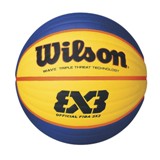 12 : 10213 : 1419 : 10118 : 7218 : 13221 : 3210IV2Gestas – 110 : 12112 : 10210 : 529 : 5213 : 8219 : 6211I3Tyla – 114 : 13210 : 12121 : 8216 : 10221 : 8215 : 5211II4Vėjas – 110 : 925 : 1018 : 21113 : 9220 : 10213 : 6210III5Gestas – 27 : 1815 : 9110 : 1619 : 13112 : 16117 : 1227VI6Tyla – 213 : 1818 : 1318 : 21110 : 20116 : 12214 : 628V7Vėjas – 23 : 2116 : 1915 : 1516 : 13112 : 1716 : 1416VIIEil.nr.Komanda1234TaškaiVieta  1Gestas – 19 : 727 : 8116 : 1225II2Tyla – 17 : 9110 : 14112 : 524III3Ukraina8 : 7214 : 1028 : 726I4Gestas – 212 : 1615 : 1217 : 813IV